Уровнемер ультразвуковой ВЗЛЕТ УРисполнения УР-2хх Ex (взрывозащищенное)Комплект однотипных приборов:Комплектация:Акустическая система АСКомплектация АС:Дополнительные устройства:   *     – исполнение АС-ХХ3-ХХХ и установочный патрубок к нему изготавливаются из нержавеющей стали;**   – оформляется отдельной картой заказа.Примечания:При заполнении карты заказа в прямоугольнике выбранной позиции ставится знак Х ,
значение параметра указывается в графе таблицы или прямоугольнике рядом с его наименованием.Ф.И.О.  принявшего заказ _____________________________________________ тел. _________________ Город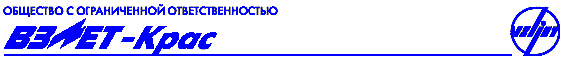 Россия, 660125, г. Красноярск, ул. Урванцева, 21телефон (391) 2 533-554факс (391) 2 533-285E-mail: vzljotkras@rastrnet.ruПрограммное обеспечение размещено на сайтеwww.vzljot.ruПлательщикРоссия, 660125, г. Красноярск, ул. Урванцева, 21телефон (391) 2 533-554факс (391) 2 533-285E-mail: vzljotkras@rastrnet.ruПрограммное обеспечение размещено на сайтеwww.vzljot.ruИНН / КПП  Россия, 660125, г. Красноярск, ул. Урванцева, 21телефон (391) 2 533-554факс (391) 2 533-285E-mail: vzljotkras@rastrnet.ruПрограммное обеспечение размещено на сайтеwww.vzljot.ruПолучательРоссия, 660125, г. Красноярск, ул. Урванцева, 21телефон (391) 2 533-554факс (391) 2 533-285E-mail: vzljotkras@rastrnet.ruПрограммное обеспечение размещено на сайтеwww.vzljot.ruПочтовый адресРоссия, 660125, г. Красноярск, ул. Урванцева, 21телефон (391) 2 533-554факс (391) 2 533-285E-mail: vzljotkras@rastrnet.ruПрограммное обеспечение размещено на сайтеwww.vzljot.ruРоссия, 660125, г. Красноярск, ул. Урванцева, 21телефон (391) 2 533-554факс (391) 2 533-285E-mail: vzljotkras@rastrnet.ruПрограммное обеспечение размещено на сайтеwww.vzljot.ruРоссия, 660125, г. Красноярск, ул. Урванцева, 21телефон (391) 2 533-554факс (391) 2 533-285E-mail: vzljotkras@rastrnet.ruПрограммное обеспечение размещено на сайтеwww.vzljot.ruтелефон, факсРоссия, 660125, г. Красноярск, ул. Урванцева, 21телефон (391) 2 533-554факс (391) 2 533-285E-mail: vzljotkras@rastrnet.ruПрограммное обеспечение размещено на сайтеwww.vzljot.ruДоставкасамовывозсамовывозЖ/ДЖ/ДАВИАРоссия, 660125, г. Красноярск, ул. Урванцева, 21телефон (391) 2 533-554факс (391) 2 533-285E-mail: vzljotkras@rastrnet.ruПрограммное обеспечение размещено на сайтеwww.vzljot.ruПеревозчикРоссия, 660125, г. Красноярск, ул. Урванцева, 21телефон (391) 2 533-554факс (391) 2 533-285E-mail: vzljotkras@rastrnet.ruПрограммное обеспечение размещено на сайтеwww.vzljot.ruПункт назначенияПункт назначенияРоссия, 660125, г. Красноярск, ул. Урванцева, 21телефон (391) 2 533-554факс (391) 2 533-285E-mail: vzljotkras@rastrnet.ruПрограммное обеспечение размещено на сайтеwww.vzljot.ruПредполагаемая дата оплатыПредполагаемая дата оплатыПредполагаемая дата оплатыПредполагаемая дата оплатыПредполагаемая дата оплатыРоссия, 660125, г. Красноярск, ул. Урванцева, 21телефон (391) 2 533-554факс (391) 2 533-285E-mail: vzljotkras@rastrnet.ruПрограммное обеспечение размещено на сайтеwww.vzljot.ruЗаявка №от «___»__________2016 г.Дата готовности«___»____________2016 г.исполнение УР-одноканальноедвухканальноеисполнение УР-211Ex221Exколичество, шт.Выход 1универсальный (имп./частотн./логический)токовый выходдлина кабеля связи, мEthernetВыход 2универсальный (имп./частотн./логический)токовый выходдлина кабеля связи, мисточник вторичного питания, шт.ИВП-24.24   длина кабеля питания, мИсполнение по стойкостифланцевоефланцевоефланцевоефланцевоефланцевоефланцевоефланцевоефланцевоеИсполнение по стойкостис реперомс реперомс реперомс реперомс ТПСс ТПСс ТПСс ТПСИсполнение по стойкостидо 50°Сдо 50°Сдо 100°Сдо 100°Сдо 50°Сдо 50°Сдо 100°Сдо 100°Сканал 1базовоеАС-401-110ExАС-401-120ExАС-611-110ExАС-611-120Exканал 1бензомаслостойкоеАС-402-110ExАС-401-120ExАС-612-110ExАС-611-120Exканал 1агрессивостойкое*АС-403-110Ex------АС-613-110Ex-------канал 2базовоеАС-401-110ExАС-401-120ExАС-611-110ExАС-611-120Exканал 2бензомаслостойкоеАС-402-110ExАС-401-120ExАС-612-110ExАС-611-120Exканал 2агрессивостойкое*АС-403-110Ex------АС-613-110Ex--------Комплект кабелей связи для УР Ех:Комплект кабелей связи для УР Ех:Комплект кабелей связи для УР Ех:- для АС-4хх Ех, м- для АС-4хх Ех, м- для АС-4хх Ех, м- для АС-4хх Ех, мканал 1канал 2канал 2канал 2Комплект кабелей связи для УР Ех:Комплект кабелей связи для УР Ех:Комплект кабелей связи для УР Ех:Комплект кабелей связи для УР Ех:Комплект кабелей связи для УР Ех:Комплект кабелей связи для УР Ех:- для АС-61х Ех, м- для АС-61х Ех, м- для АС-61х Ех, м- для АС-61х Ех, мканал 1канал 2канал 2канал 2установочный патрубок,  шт.:  установочный патрубок,  шт.:  переходный патрубок, шт.:сталь Ст-20сталь Ст-20сталь Ст-20сталь Ст-20нержавеющая стальнержавеющая стальнержавеющая стальАССВ-030 **АСДВ-020USB-RS-232/RS-485                  Взлет СП **адаптер сотовой связиадаптер сотовой связисчитыватель архивных данныхсчитыватель архивных данныхадаптер сигналовадаптер сигналовпрограммный комплекспрограммный комплекс